R829a Special Christmas Rumination for Dec 25, 2020The Theme: Fear Not: Believe Only	berita-bethel-ung.comThe Text: When Jesus heard it, He answered him, saying, Fear not: believe only…Lk. 8:50 The Thots: Intro.: For those who did not know the reason for the season, 				the Season brought Fear to the Following People involved.		However, in all cases God sent His Angel to Allay the Fears of All who were Afraid.Fear Not, Joseph…only Believe.	Matt. 1:18-20Joseph had Declared that he would Marry Mary as his wife – Mary was espoused to Joseph… 		1:18aBut later he Discovered that Mary was with Child. He Dreaded.Before they came together, she was found with child of the Holy Ghost.  Matt. 1:18bSo her husband Joseph, being a righteous man, and not wanting to Disgrace her publicly, Decided to Divorce her secretly. 	Mt. 1:19, HCSBThen behold, the angel of the Lord appeared unto him in a Dream, saying, 	Joseph…Fear not to take unto thee Mary thy wife: for that which is conceived in her is of the Holy Ghost.	 Matt. 1:20Joseph believed and he Determined to take Mary to be his wife. 	Mt.1:24-25, NRSV When Joseph awoke from sleep, he Did as the angel of the Lord commanded him; he took her as his wife, but had no marital relations with her until she had borne a son; and he named Him Jesus.This was as Directed by the Angel to him: 	Mt. 1:21bShe shall bring forth a Son, and thou shalt call His name JESUS: for He shall save His people from their sins.Thus, Jesus was born that first Christmas night.	Lk. 2:11 For unto you is born this day in the city of David a Saviour, which is Christ the Lord.Fear not, Mary…Only Believe.	 Mary was Fearful, when told that she, a virgin, was with Child.	Lk. 1:33	Then said Mary unto the angel, How shall this be, seeing I know not a man?That was because Mary was Favoured by God.	Lk. 1:28The angel…said…thou that art highly favoured, the Lord is with thee: blessed art thou among women. The angel, therefore, asked her not to Fear:Fear not, Mary: for thou hast Found Favour with God.	Lk. 1:30	The Reason for the Occasion:	Lk. 1:31-33Mary’s Special Conception: (she was a Virgin!)Behold, thou shalt Conceive in thy womb, and bring forth a Son, 	and shalt Call His name JESUS. The Son’s Calling: He shall be great, and shall be Called the Son of the Highest: The Son’s Coronation: the Lord God shall give unto Him the throne of His father DavidThe Son’s Crown: And he shall reign over the house of Jacob for ever; 	and of his kingdom there shall be no end.Mary had Faith in God.	Lk. 1:38Mary said, Behold the handmaid of the Lord; be it unto me according to thy word. Mary was Faithful to God. She Believed and gave Birth to Jesus.	Lk. 2:7 And she brought Forth her Firstborn Son, and wrapped Him in swaddling clothes, and laid Him in a manger; because there was no room for them in the inn.Thus, Jesus was Born in Bethlehem that first Christmas night:	Matt. 2:1-2 Now when Jesus was born in Bethlehem of Judaea…behold, there came wise men from the east to Jerusalem, Saying, Where is He that is born King of the Jews? For we have seen His star in the east, and are come to worship Him.And when they were come into the house, they saw the young Child with Mary His mother, and fell down, and worshipped Him: and when they had opened their treasures, they presented unto Him gifts; gold, and frankincense, and myrrh. Mt. 2:11Let us too bring our Sacrifices of Praise and Presents this Day to Worship Him.Fear not, Shepherds…Only Believe.	Lk. 2::8-10 The angel said unto them, Fear not: for, behold, I bring you good tidings of great joy, which shall be to all people.It was a Starry night and Shepherds were Watching their Sheep in the field.	Lk. 2:8There were in the same country shepherds abiding in the field, 	keeping watch over their flock by night.The Shepherds were Scared at the Sudden Sight of the Angel 	and the Shining Glory of God. 	Lk. 2:9And, lo, the angel of the Lord came upon them, and the glory of the Lord 	Shone round about them: and they were Sore afraid.Listen to what the Angel Said to the Shepherds: 	Lk. 2:10Be not Scared: 	Fear not:		For, behold, I bring you good tidings of great joy, 			which shall be to all people. 		For unto you is born this day in the city of David a Saviour, 		which is Christ the Lord. 				This shall be a Sign unto you; 				Ye shall find the babe wrapped in Swaddling clothes, 				lying in a manger.And Suddenly there was with the angel a multitude of the heavenly host praising God, and Saying, Glory to God in the highest, and on earth peace, good will toward men. See what the Shepherds Saw:	Lk. 2:16, 17, 20They came with haste, and found Mary, and Joseph, and the babe lying in a manger. When they had Seen it, they made known abroad the Saying…concerning this Child. And the shepherds returned, glorifying and praising God for all the things that they had heard and Seen, as it was told unto them.	Lk. 2:20The Shepherds Heard and Saw and they Believed and Glorified God.This was the Reason for the Season. Do you Believe it?	REFLECTWishing you A Blessed Christmas 2020And A Bountiful New Year 2021.From My Wife, Family and Myself. 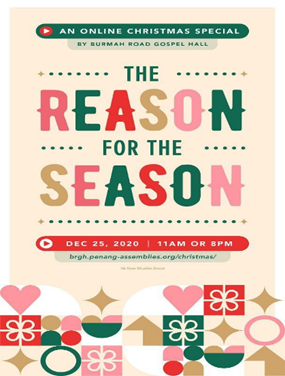 See you at the Special Christmas Song Service at Burmah Road Gospel Hall at 11.00a.m. or 8.00p.m. on Christmas Day. Just click on the URL below:https://brgh.penang-assemblies.org/christmas/	Date : Friday 25th December 2020 	Time : 11am or 8pm OR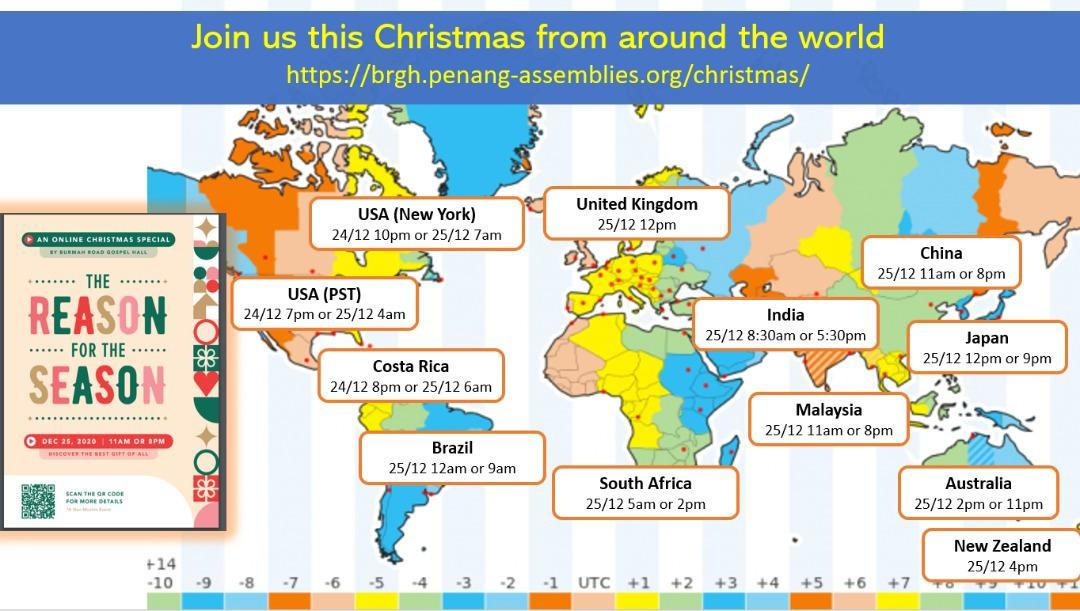 